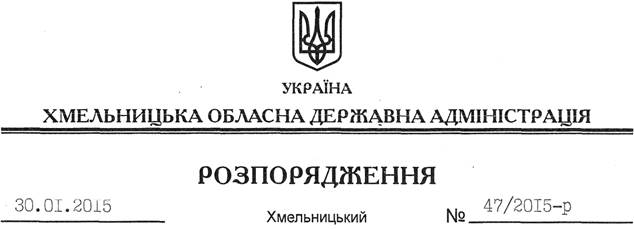 На підставі статей 6, 13, 21, 39 Закону України “Про місцеві державні адміністрації”, статей 17, 59, 122, 123, 124, частини 2 статті 134 Земельного кодексу України, статті 51 Водного кодексу України, статей 22, 55 Закону України “Про землеустрій”, розглянувши клопотання громадянина Попика С.І. та подані матеріали:1. Надати дозвіл громадянину Попику Сергію Івановичу на розроблення технічної документації із землеустрою щодо встановлення меж земельної ділянки водного фонду в натурі (на місцевості) площею 2,1852 га, яка розташована за межами населених пунктів на території Заставецької сільської ради Старосинявського району, з метою подальшої передачі у користування на умовах оренди для рибогосподарських потреб. 2. Громадянину Попику С.І. при розробленні технічної документації із землеустрою щодо встановлення меж земельної ділянки водного фонду в натурі (на місцевості) забезпечити дотримання вимог чинного законодавства.3. Контроль за виконанням цього розпорядження покласти на заступника голови облдержадміністрації відповідно до розподілу обов’язків.Перший заступник голови адміністрації								О.СимчишинПро надання дозволу на розроблення технічної документації із землеустрою щодо встановлення меж земельної ділянки водного фонду в натурі (на місцевості) громадянину Попику С.І